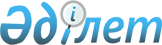 О внесении изменений и дополнений в постановление акимата Атырауской области от 17 июля 2015 года № 226 "Об утверждении регламентов государственных услуг в сфере архитектуры, градостроительства и строительства"
					
			Утративший силу
			
			
		
					Постановление акимата Атырауской области от 20 сентября 2016 года № 212. Зарегистрировано Департаментом юстиции Атырауской области 31 октября 2016 года № 3655. Утратило силу постановлением акимата Атырауской области от 25 декабря 2019 года № 304 (вводится в действие по истечении десяти календарных дней после дня его первого официального опубликования)
      Сноска. Утратило силу постановлением акимата Атырауской области от 25.12.2019 № 304 (вводится в действие по истечении десяти календарных дней после дня его первого официального опубликования).
      В соответствии с пунктом 3 статьи 16 Закона Республики Казахстан от 15 апреля 2013 года "О государственных услугах" и статьей 26 Закона Республики Казахстан от 6 апреля 2016 года "О правовых актах" акимат Атырауской области ПОСТАНОВЛЯЕТ: 
      1. Внести в постановление акимата Атырауской области от 17 июля 2015 года № 226 "Об утверждении регламентов государственных услуг в сфере архитектуры, градостроительства и строительства" (зарегистрировано в реестре государственной регистрации нормативных правовых актов № 3272, опубликовано 18 августа 2015 года в газете "Прикаспийская коммуна") следующие изменения и дополнения:
      1) в приложении 1:


      в регламенте государственной услуги "Выдача лицензии на проектную деятельность", утвержденного указанным постановлением:
      абзац третий пункта 1 изложить в следующей редакции:
      "1) некоммерческое акционерное общество "Государственная корпорация "Правительство для граждан" (далее - Государственная корпорация);";
      в пункте 3 после слов "(далее – Стандарт)" дополнить словами "(зарегистрировано в реестре государственной регистрации нормативных правовых актов № 11133)";
      по всему тексту и в приложениях 2 и 3 слова "ЦОН", "ЦОНа", "центр", "центра", "центре", "центры" заменить соответственно словами "Государственной корпорации", "Государственную корпорацию";
      наименование главы 4 изложить в следующей редакции:
      "4.Описание порядка взаимодействия с Государственной корпорацией и (или) иными услугодателями, а также порядка использования информационных систем в процессе оказания государственной услуги";
      2) в приложении 2:
      в регламенте государственной услуги "Выдача лицензии на изыскательскую деятельность", утвержденного указанным постановлением:
      абзац третий пункта 1 изложить в следующей редакции:
      "1) некоммерческое акционерное общество "Государственная корпорация "Правительство для граждан" (далее - Государственная корпорация);";
      в пункте 3 после слов "(далее – Стандарт)" дополнить словами "(зарегистрировано в реестре государственной регистрации нормативных правовых актов № 11133)";
      по всему тексту и в приложениях 2 и 3 слова "ЦОН", "ЦОНа", "центр", "центра", "центре", "центры" заменить соответственно словами "Государственной корпорации", "Государственную корпорацию";
      наименование главы 4 изложить в следующей редакции:
      "4. Описание порядка взаимодействия с Государственной корпорацией и (или) иными услугодателями, а также порядка использования информационных систем в процессе оказания государственной услуги";
      3) в приложении 3:
      в регламенте государственной услуги "Выдача лицензии на строительно-монтажные работы", утвержденного указанным постановлением:
      абзац третий  пункта 1 изложить в следующей редакции:
      "1) некоммерческое акционерное общество "Государственная корпорация "Правительство для граждан" (далее - Государственная корпорация);";
      в пункте 3 после слов "(далее – Стандарт)" дополнить словами "(зарегистрировано в реестре государственной регистрации нормативных правовых актов № 11133)";
      по всему тексту и в приложениях 2 и 3 слова "ЦОН", "ЦОНа", "центр", "центра", "центре", "центры" заменить соответственно словами "Государственной корпорации", "Государственную корпорацию";
      наименование главы 4 изложить в следующей редакции:
      "4. Описание порядка взаимодействия с Государственной корпорацией и (или) иными услугодателями, а также порядка использования информационных систем в процессе оказания государственной услуги";
      4) в приложении 4:
      в регламенте государственной услуги "Выдача лицензии на деятельность по организации строительства жилых зданий за счет привлечения денег дольщиков", утвержденного указанным постановлением:
      абзац четвертый пункта 1 изложить в следующей редакции:
      "1) некоммерческое акционерное общество "Государственная корпорация "Правительство для граждан" (далее - Государственная корпорация);";
      в пункте 3 после слов "(далее – Стандарт)" дополнить словами "(зарегистрировано в реестре государственной регистрации нормативных правовых актов № 11133)";
      по всему тексту и в приложениях 2 и 3 слова "ЦОН", "ЦОНа", "центр", "центра", "центре", "центры" заменить соответственно словами "Государственной корпорации", "Государственную корпорацию";
      наименование главы 4 изложить в следующей редакции:
      "4. Описание порядка взаимодействия с Государственной корпорацией и (или) иными услугодателями, а также порядка использования информационных систем в процессе оказания государственной услуги";
      5) в приложении 5:
      в регламенте государственной услуги "Аттестация экспертов, осуществляющих экспертные работы и инжиниринговые услуги в сфере архитектурной, градостроительной и строительной деятельности", утвержденного указанным постановлением:
      в пункте 3 после слов "(далее – Стандарт)" дополнить словами "(зарегистрировано в реестре государственной регистрации нормативных правовых актов № 11133)";
      наименование главы 4 изложить в следующей редакции:
      "4. Описание порядка взаимодействия с Государственной корпорацией и (или) иными услугодателями, а также порядка использования информационных систем в процессе оказания государственной услуги".
      2. Контроль за исполнением настоящего постановления возложить на Шакимова Т.А. – заместителя акима Атырауской области.
      3. Настоящее постановление вступает в силу со дня государственной регистрации в органах юстиции и вводится в действие по истечении десяти календарных дней после дня его первого официального опубликования.
					© 2012. РГП на ПХВ «Институт законодательства и правовой информации Республики Казахстан» Министерства юстиции Республики Казахстан
				
      Аким области

Н. Ногаев
